Name:____________________ Date:_________________ Period:_____________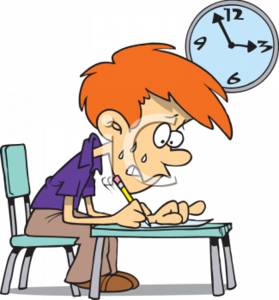                                 End of Term 1 Test Study GuideFor the end of term test you need to know the following materials:Ideas 				            Use your six traits of writing rubric Organization Capitalization			            Use your purple capitalization rules paper  Proper NounsDefine vocabulary using context clues Analyze a writing exampleUse this study guide to help you practice for the test tomorrow.After reading the short story answer the questions at the bottom of the page.	(1) as natasha drove down the deserted legacy highway, she noticed a lone pair of headlights quickly approaching her car from behind.  (2) when the mercedes came closer she noticed that it was going to pass her.  	(3) the car drew up beside her, but then the driver suddenly swerved back behind her car. she started getting nervous and kept an eye on the strange car in her rearview mirror. (4) he pulled up dangerously close to her rear bumper and began flashing his high beams at her. (5) the headlights dimmed for a moment, but then the high beams flashed again and the car behind her surged forward. (6) the mercedes followed her, very closely, on tight curves, and past the jordan river, he would flash his high beams on and off.  (7) natasha struggled to keep her eyes on the road and fought the urge to look at the car behind her.  (8) finally, she approached her exit but the car continued to follow, flashing the high beams again and again. 	(9) The terrified woman took out her cell phone and dialed 911. (10) When the operator answered, the woman screamed into the phone “a car is following me! ee keeps tailgating, and blinking his lights at me!”  (11) the woman gave her address, and in a few minutes she saw the red and blue lights of a police car in the distance. (12) she breathed a sigh of relief as she pulled into her driveway, but suddenly the strange car pulled into the driveway behind her and began blinking its lights on and off like a maniac. 	(13) The police car screeched to a halt on the woman’s front lawn, and the two police officers jumped out with their guns drawn.  (14) they pulled the man out of the strange car and forced him to lie face down on the lawn. (15) then they handcuffed him as he screamed, “there’s someone in her car! there’s someone in her car!”  (16) the two policemen suddenly pointed their guns in natasha’s direction.  (17) natasha screamed but when she turned around, she saw a man fall out of her back seat she saw there was a large butcher knife clasped hand. (18) officer ludwig and officer grant searched her back seat and found duct tape, a blindfold and a pair of handcuffs lying there. 	(19) the woman realized that the man in the strange car had been trying to save her. (20) when the police released him, he explained that, as he pulled up behind her and his headlights lit up her back seat, he had seen a man with a butcher knife rising up behind her. (21) Just as the madman was about to stab her he flashed his high beams and the figure crouched back down. 	(22) “i flashed my high beams every time i saw him raise the knife!” he said. Answer the following questions using the story above:  What specifically would you change or add to this story to improve the ideas? Be sure to explain why you would make the changes you would make.  What specifically would you change or add to this story to improve the organization? Be sure to explain why you would make the changes you would make. Using proper editing marks, read through the story and correct all capitalization errors.  Read through the story and circle all the proper nouns  What is the transition word in sentence 15? AsThen There’s Screamed What changes, if any need to be made to sentence 17?Removed the word but Insert a period after sawInsert a comma after large Delete the comma after aroundWhat sentence can be added to the first paragraph that supports the main idea of the story? The woman was tired as she returning home from a late night at workThe woman had dark brown hair and blue eyesThe car had big tires On the side of the road was a field of cows As it is used in sentence 5 what does the word surged mean?  Moved quickly forward  Cut and sewed fabric  Stopped suddenly Yelled out loudly 